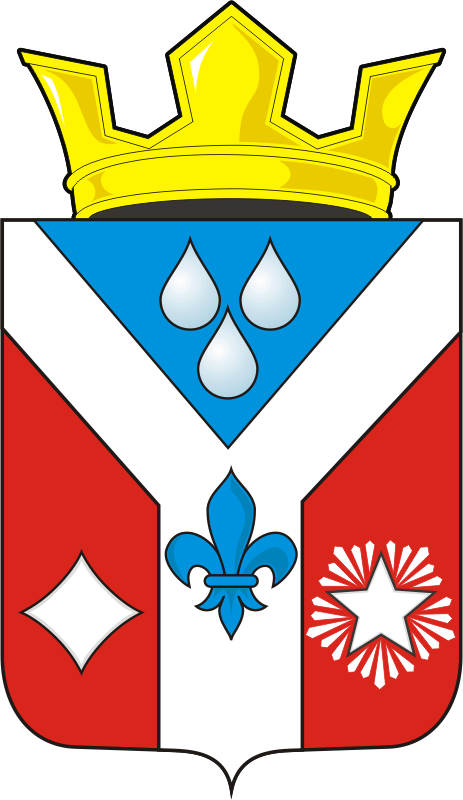 СОВЕТ ДЕПУТАТОВ  МУНИЦИПАЛЬНОГО ОБРАЗОВАНИЯГАВРИЛОВСКИЙ  СЕЛЬСОВЕТ САРАКТАШСКОГО РАЙОНАОРЕНБУРГСКОЙ ОБЛАСТИТРЕТЬЕГО  СОЗЫВАРЕШЕНИЕчетвертого внеочередного заседания Совета депутатов муниципального образования Гавриловский сельсовет четвертого созыва25.12.2020                                                                                                     № 12   	              	                                                     О внесении изменений  в решение Совета депутатов Гавриловского сельсовета от 24 декабря 2019 года № 167 «О бюджете Гавриловского сельсовет на 2020 год и на плановый период 2021 и 2022 годов»На основании статей 12, 132 Конституции Российской Федерации, статьи 9 Бюджетного кодекса Российской Федерации, статьи 35 Федерального закона от 06.10.2003 № 131-ФЗ "Об общих принципах организации местного самоуправления в Российской Федерации" и статьи 21 Устава муниципального образования Гавриловский сельсоветСовет депутатов Гавриловского сельсовета РЕШИЛ: 1.  Внести изменения и дополнения в решение  Совета депутатов Гавриловского сельсовета сельсовета от 24 декабря 2019 года № 167  «О бюджете Гавриловского сельсовет на 2020 год и на плановый период 2021 и 2022 годов»:1.1. В пункт 2.1 «общий объем доходов местного бюджета на 2020 год в сумме 7 136 335,00 рублей»;1.2. В пункт 2.2  «общий объем расходов местного бюджета на 2020 год в сумме 8 502 278,56 рублей»;1.3. «дефицит местного бюджета в сумме 1 365 943,56 рублей»;2. Приложение № 1 «Источники внутреннего финансирования дефицита местного бюджета на 2020 год и  на плановый период  2021 и 2022 годов» изложить в редакции, согласно приложению №1 к настоящему решению;3.Приложение 5 «Поступление доходов в местный  бюджет на 2020 год и  на  плановый период 2021 и 2022 годов» изложить в редакции, согласно приложению № 2 к настоящему решению;4. Приложение 6 «Распределение бюджетных ассигнований местного бюджета на 2020 год и  на  плановый период 2021 и 2022 годов по разделам и подразделам расходов классификации расходов бюджета» изложить в редакции согласно приложению № 3 к настоящему решению;5. Приложение 7 «Распределение бюджетных ассигнований из местного 7бюджета  на 2020 год и  на  плановый период 2021 и 2022 годов  по разделам,  подразделам,  целевым статьям и видам расходов классификации расходов бюджетов» изложить в редакции согласно приложению № 4 к настоящему решению;6. Приложение 8 «Ведомственная структура расходов местного бюджета на 2020 год и  на  плановый период 2021 и 2022 годов»  изложить в редакции согласно приложению № 5 к настоящему решению;7.  Контроль за исполнением данного решения возложить на постоянную комиссию  по бюджетной, налоговой и финансовой политике, собственности и экономическим вопросам, торговле и быту  (Жанзакова А.Т.)8.   Настоящее решение вступает в силу со дня его подписания, распространяется на правоотношения, возникшие с  1 января 2020 года и подлежит размещению на официальном сайте администрации муниципального образования Гавриловский сельсовет Саракташского района Оренбургской области в сети Интернет в десятидневный срок.         Председатель Совета депутатов, Глава муниципального образования                                    Е.И. ВарламоваРазослано: Администрации сельсовета, прокурору района, постоянной комиссии по бюджетной, налоговой и финансовой политике, собственности и экономическим вопросам, торговле и быту (Жанзакова А.Т.)